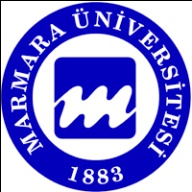 Marmara ÜniversitesiTürk dili bölüm başkanlığıÖğretim Elemanı ÖzgeçmişiI. Kişisel BilgileriI. Kişisel BilgileriI. Kişisel BilgileriI. Kişisel BilgileriI. Kişisel BilgileriI. Kişisel BilgileriI. Kişisel BilgileriI. Kişisel BilgileriI. Kişisel BilgileriAdı-SoyadıAdı-SoyadıAdı-SoyadıÖğr. Gör. Dr. Nurgül YILDIZÖğr. Gör. Dr. Nurgül YILDIZDoğum Yeri-TarihiDoğum Yeri-TarihiDoğum Yeri-TarihiÜsküdar/İstanbul 15.02.1971Üsküdar/İstanbul 15.02.1971Üsküdar/İstanbul 15.02.1971Üsküdar/İstanbul 15.02.1971Üsküdar/İstanbul 15.02.1971Üsküdar/İstanbul 15.02.1971Birimi ve GöreviBirimi ve GöreviBirimi ve GöreviÖğretim GörevlisiÖğretim GörevlisiÖğretim GörevlisiÖğretim GörevlisiÖğretim GörevlisiÖğretim GörevlisiMarmara Üniversitesinde Göreve Başlama TarihiMarmara Üniversitesinde Göreve Başlama TarihiMarmara Üniversitesinde Göreve Başlama Tarihi199919991999199919991999Bildiği Bilgisayar ProgramlarıBildiği Bilgisayar ProgramlarıBildiği Bilgisayar ProgramlarıOfficeOfficeOfficeOfficeOfficeOfficeEğitim DeneyimiEğitim DeneyimiEğitim Deneyimi252525252525Bildiği Yabancı Dil veya DillerBildiği Yabancı Dil veya DillerBildiği Yabancı Dil veya Dillerİngilizce (iyi)İngilizce (iyi)İngilizce (iyi)İngilizce (iyi)İngilizce (iyi)İngilizce (iyi)II. Eğitim BilgileriII. Eğitim BilgileriII. Eğitim BilgileriII. Eğitim BilgileriII. Eğitim BilgileriII. Eğitim BilgileriII. Eğitim BilgileriII. Eğitim BilgileriII. Eğitim BilgileriOrta OkulGöztepe ortaokuluGöztepe ortaokuluGöztepe ortaokuluGöztepe ortaokuluGöztepe ortaokuluGöztepe ortaokulu1982-19851982-1985LiseErenköy Kız LisesiErenköy Kız LisesiErenköy Kız LisesiErenköy Kız LisesiErenköy Kız LisesiErenköy Kız Lisesi1985-19881985-1988ÜniversiteMarmara ÜniversitesiMarmara ÜniversitesiMarmara ÜniversitesiMarmara ÜniversitesiMarmara ÜniversitesiMarmara Üniversitesi1989-19931989-1993Yüksek LisansMarmara Üniversitesi (Türkiyat Araştırmaları Enstitüsü)Marmara Üniversitesi (Türkiyat Araştırmaları Enstitüsü)Marmara Üniversitesi (Türkiyat Araştırmaları Enstitüsü)Marmara Üniversitesi (Türkiyat Araştırmaları Enstitüsü)Marmara Üniversitesi (Türkiyat Araştırmaları Enstitüsü)Marmara Üniversitesi (Türkiyat Araştırmaları Enstitüsü)1993-19961993-1996DoktoraMarmara Üniversitesi (Türkiyat Araştırmaları Enstitüsü)Marmara Üniversitesi (Türkiyat Araştırmaları Enstitüsü)Marmara Üniversitesi (Türkiyat Araştırmaları Enstitüsü)Marmara Üniversitesi (Türkiyat Araştırmaları Enstitüsü)Marmara Üniversitesi (Türkiyat Araştırmaları Enstitüsü)Marmara Üniversitesi (Türkiyat Araştırmaları Enstitüsü)2003-20092003-2009III. İş Tecrübesi BilgileriIII. İş Tecrübesi BilgileriIII. İş Tecrübesi BilgileriIII. İş Tecrübesi BilgileriIII. İş Tecrübesi BilgileriIII. İş Tecrübesi BilgileriIII. İş Tecrübesi BilgileriIII. İş Tecrübesi BilgileriIII. İş Tecrübesi BilgileriMarmara Üniversitesi Türk Dili OkutmanıEstonya Talin ÜniversitesiBulgaristan Konstantin Preslavski ÜniversitesiMakedonya Tetova Devlet ÜniversitesiDeniz Harp Okulu Misafir Öğretim ElemanıKadıköy Fenerbahçe Lisesi (Türk Dili ve Edebiyatı Öğretmeni)Kartal Şeyh Şamil İlköğretim Okulu (Türkçe Öğretmeni)Kırklareli Pınarhisar Ortaokulu (Türkçe Öğretmeni)Marmara Üniversitesi Türk Dili OkutmanıEstonya Talin ÜniversitesiBulgaristan Konstantin Preslavski ÜniversitesiMakedonya Tetova Devlet ÜniversitesiDeniz Harp Okulu Misafir Öğretim ElemanıKadıköy Fenerbahçe Lisesi (Türk Dili ve Edebiyatı Öğretmeni)Kartal Şeyh Şamil İlköğretim Okulu (Türkçe Öğretmeni)Kırklareli Pınarhisar Ortaokulu (Türkçe Öğretmeni)Marmara Üniversitesi Türk Dili OkutmanıEstonya Talin ÜniversitesiBulgaristan Konstantin Preslavski ÜniversitesiMakedonya Tetova Devlet ÜniversitesiDeniz Harp Okulu Misafir Öğretim ElemanıKadıköy Fenerbahçe Lisesi (Türk Dili ve Edebiyatı Öğretmeni)Kartal Şeyh Şamil İlköğretim Okulu (Türkçe Öğretmeni)Kırklareli Pınarhisar Ortaokulu (Türkçe Öğretmeni)Marmara Üniversitesi Türk Dili OkutmanıEstonya Talin ÜniversitesiBulgaristan Konstantin Preslavski ÜniversitesiMakedonya Tetova Devlet ÜniversitesiDeniz Harp Okulu Misafir Öğretim ElemanıKadıköy Fenerbahçe Lisesi (Türk Dili ve Edebiyatı Öğretmeni)Kartal Şeyh Şamil İlköğretim Okulu (Türkçe Öğretmeni)Kırklareli Pınarhisar Ortaokulu (Türkçe Öğretmeni)Marmara Üniversitesi Türk Dili OkutmanıEstonya Talin ÜniversitesiBulgaristan Konstantin Preslavski ÜniversitesiMakedonya Tetova Devlet ÜniversitesiDeniz Harp Okulu Misafir Öğretim ElemanıKadıköy Fenerbahçe Lisesi (Türk Dili ve Edebiyatı Öğretmeni)Kartal Şeyh Şamil İlköğretim Okulu (Türkçe Öğretmeni)Kırklareli Pınarhisar Ortaokulu (Türkçe Öğretmeni)Marmara Üniversitesi Türk Dili OkutmanıEstonya Talin ÜniversitesiBulgaristan Konstantin Preslavski ÜniversitesiMakedonya Tetova Devlet ÜniversitesiDeniz Harp Okulu Misafir Öğretim ElemanıKadıköy Fenerbahçe Lisesi (Türk Dili ve Edebiyatı Öğretmeni)Kartal Şeyh Şamil İlköğretim Okulu (Türkçe Öğretmeni)Kırklareli Pınarhisar Ortaokulu (Türkçe Öğretmeni)Marmara Üniversitesi Türk Dili OkutmanıEstonya Talin ÜniversitesiBulgaristan Konstantin Preslavski ÜniversitesiMakedonya Tetova Devlet ÜniversitesiDeniz Harp Okulu Misafir Öğretim ElemanıKadıköy Fenerbahçe Lisesi (Türk Dili ve Edebiyatı Öğretmeni)Kartal Şeyh Şamil İlköğretim Okulu (Türkçe Öğretmeni)Kırklareli Pınarhisar Ortaokulu (Türkçe Öğretmeni)1999-…2012-201320132013-20152001-20121998-19991995-19981994-19951999-…2012-201320132013-20152001-20121998-19991995-19981994-1995IV. Sertifikaları (Varsa) BilgileriIV. Sertifikaları (Varsa) BilgileriIV. Sertifikaları (Varsa) BilgileriIV. Sertifikaları (Varsa) BilgileriIV. Sertifikaları (Varsa) BilgileriIV. Sertifikaları (Varsa) BilgileriIV. Sertifikaları (Varsa) BilgileriIV. Sertifikaları (Varsa) BilgileriIV. Sertifikaları (Varsa) BilgileriTürkçenin Yabancı Dil Olarak Öğretimi Sertifika Programı, Marmara ÜniversitesiTürkçenin Yabancı Dil Olarak Öğretimi Sertifika Programı, Marmara ÜniversitesiTürkçenin Yabancı Dil Olarak Öğretimi Sertifika Programı, Marmara ÜniversitesiTürkçenin Yabancı Dil Olarak Öğretimi Sertifika Programı, Marmara ÜniversitesiTürkçenin Yabancı Dil Olarak Öğretimi Sertifika Programı, Marmara ÜniversitesiTürkçenin Yabancı Dil Olarak Öğretimi Sertifika Programı, Marmara ÜniversitesiTürkçenin Yabancı Dil Olarak Öğretimi Sertifika Programı, Marmara ÜniversitesiTürkçenin Yabancı Dil Olarak Öğretimi Sertifika Programı, Marmara Üniversitesi2015V. İletişim BilgileriV. İletişim BilgileriV. İletişim BilgileriV. İletişim BilgileriV. İletişim BilgileriV. İletişim BilgileriV. İletişim BilgileriV. İletişim BilgileriV. İletişim BilgileriGSMGSMEvEvİşİşe maile maile mail------nurgul.yildiz@marmara.edu.trnurgul.yildiz@marmara.edu.trnurgul.yildiz@marmara.edu.trAdres: Tütüncü Mehmet Efendi Cad. Nadirağa Sok. Güneş Apt 13/20 Göztepe/ İstanbulAdres: Tütüncü Mehmet Efendi Cad. Nadirağa Sok. Güneş Apt 13/20 Göztepe/ İstanbulAdres: Tütüncü Mehmet Efendi Cad. Nadirağa Sok. Güneş Apt 13/20 Göztepe/ İstanbulAdres: Tütüncü Mehmet Efendi Cad. Nadirağa Sok. Güneş Apt 13/20 Göztepe/ İstanbulAdres: Tütüncü Mehmet Efendi Cad. Nadirağa Sok. Güneş Apt 13/20 Göztepe/ İstanbulAdres: Tütüncü Mehmet Efendi Cad. Nadirağa Sok. Güneş Apt 13/20 Göztepe/ İstanbulAdres: Tütüncü Mehmet Efendi Cad. Nadirağa Sok. Güneş Apt 13/20 Göztepe/ İstanbulAdres: Tütüncü Mehmet Efendi Cad. Nadirağa Sok. Güneş Apt 13/20 Göztepe/ İstanbulAdres: Tütüncü Mehmet Efendi Cad. Nadirağa Sok. Güneş Apt 13/20 Göztepe/ İstanbul